Num 6 : Décomposer les grands nombres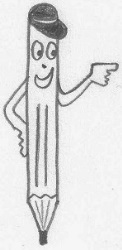 5 324 = 5 unités de mille, 3 centaines, 2 dizaines, 4 unités5 324 = 5 000  + 300 + 20 + 45 324 = (5 x 1 000) + (3 x 100) + (2 x 10) + 4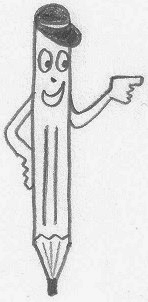 Num 6 : Décomposer les grands nombres5 324 = 5 unités de mille, 3 centaines, 2 dizaines, 4 unités5 324 = 5 000  + 300 + 20 + 45 324 = (5 x 1 000) + (3 x 100) + (2 x 10) + 4Classe des milleClasse des milleClasse des milleClasse des unitésClasse des unitésClasse des unités100 00010 0001 000100101Centaine de millierDizaine de milliermilliercentainedizaineunitécducdu5324Classe des milleClasse des milleClasse des milleClasse des unitésClasse des unitésClasse des unités100 00010 0001 000100101Centaine de millierDizaine de milliermilliercentainedizaineunitécducdu5324